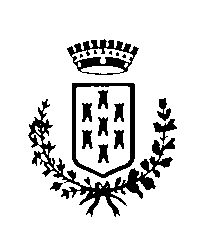 COMUNE DI GIARRE              PROVINCIA DI CATANIA  IV AREA -  SERVIZI TECNICI                         SERVIZIO PROTEZIONE CIVILE                          Tel 095.9702166 Fax 095 7797843       www.comune.giarre.ct.it  -  servizio.protezionecivile@comune.giarre.ct.itProt. n. ……… del……………………..AVVISO PUBBLICOINTERVENTI STRUTTURALI DI RAFFORZAMENTO LOCALE O DI MIGLIORAMENTO SISMICO O  DI DEMOLIZIONE  E RICOSTRUZIONE DI EDIFICI PRIVATI.Ordinanza del Capo del Dipartimento della Protezione Civile n. 171 del 19/06/2014, emanata per l’annualità 2013. Attuazione dell’art. 11 del D.L. 28/04/2009 n. 39, convertito con modificazioni, dalla legge 24/06/2009 n. 77.IL SINDACO- In attuazione dell’art. 14 comma 3 e 5 dell’Ordinanza n. 171/2014 e nei limiti delle risorse ripartite ai sensi dello stesso art. 14 comma 2.- Vista la comunicazione della Regione Sicilia – Presidenza – Dipartimento della Protezione Civile del 24/07/2014, ove risulta che il Comune di Giarre, rientra tra i Comuni della provincia di Catania beneficiari per l’annualità 2013, giusta Ordinanza O.P.C.M. sopracitata. - Visto il Decreto 4 agosto 2014 della Presidenza del Consiglio Dei Ministri Dipartimento della Protezione Civile, pubblicato sulla G.U. dello 06/11/2014 n. 258, di ripartizione delle risorse, di cui all’art. 11 del Decreto – Legge 28 aprile 2009, n. 39, convertito, con modificazioni, dalla Legge 24 giugno 2009 n. 77, tra le Regioni  per l’annualità 2013.RENDE NOTOA tutti i cittadini interessati, proprietari di immobili ricadenti nel territorio comunale, che entro il termine di sessanta giorni dalla pubblicazione del presente bando all’Albo Pretorio Online, possono aderire all’iniziativa di presentare la richiesta di incentivo, secondo la modulistica riportata nell’allegato 4 dell’Ordinanza 171/14, per interventi di prevenzione del rischio sismico. Le richieste sono ammesse a contributo fino all’esaurimento delle risorse ripartite di cui al art. 14 comma 2 (O.P.C.M. 171).NON POSSONO ACCEDERE ALL’INIZIATIVAEdifici che siano oggetto di intervento strutturale, già eseguiti o in corso al 01/12/2010, data di pubblicazione dell’Ordinanza 3907/2010, (art. 2 comma 3);Edifici che usufruiscono di contributi a carico di risorse pubbliche per la stessa finalità ( art. 2 comma 3);Edifici ricadenti in area a rischio idrogeologico in zona R4, (art. 11, comma 1);Edifici ridotti allo stato di rudere o abbandonati, (art. 11, comma 1);Edifici realizzati o adeguati dopo il 1984, (art. 11, comma 1).INFORMATIVA PROCEDURALEAi sensi dell’art. 14 comma 4 di detta Ordinanza 171/14, le richieste di contributo sono registrate dal Comune e trasmesse alla Regione che provvede ad inserirle in apposita graduatoria di priorità.  formula e rende pubblica la graduatoria delle richieste entro i successivi 360 giorni dalla pubblicazione nella Gazzetta Ufficiale della Repubblica Italiana del Decreto del Capo del Dipartimento inerente il trasferimento delle risorse.ADEMPIMENTII soggetti collocati utilmente nella predetta graduatoria devono presentare un progetto di intervento sottoscritto da professionista abilitato ed iscritto all’Albo, coerente con la richiesta presentata entro il termine di 90 giorni per gli interventi di rafforzamento e 180 giorni per gli interventi di miglioramento sismico o demolizione e ricostruzione. Ai progetti si applicheranno le procedure di controllo e vigilanza previste dal DPR n. 380/2001.La normativa e la modulistica relativa alla presentazione delle istanze possono essere scaricate direttamente dal sito Web istituzionale del Comune all’indirizzo http://www.comune.giarre.ct.it. Le informazioni sulle procedure da seguire possono essere richieste direttamente agli uffici del Servizio Protezione Civile in Via Callipoli 442 (campo di atletica leggera).Il presente bando è pubblicato all’Albo Pretorio e sul sito Web istituzionale del Comune all’indirizzo http://www.comune.giarre.ct.it, ove è disponibile lo schema di domanda, da compilare in tutte le sue parti, e consegnare all’ufficio protocollo generale del Comune entro il termine suindicato.Giarre lì……………………                                                                                                                     Il Sindaco                                                                                                              Roberto Bonaccorsi